ECW-281B/B2 Series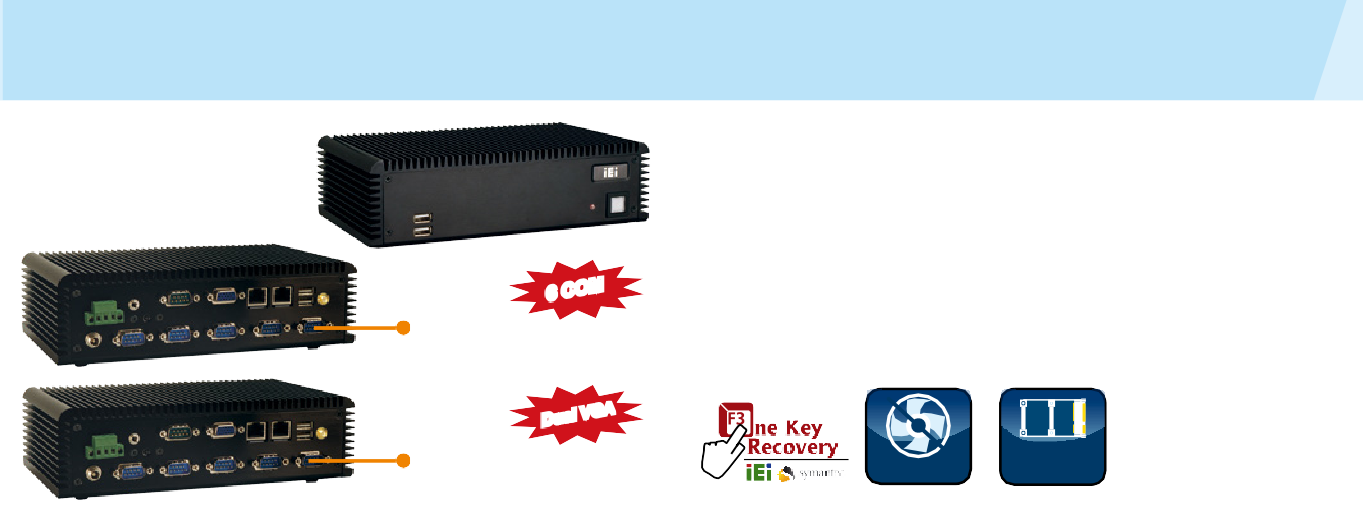 Fanless Embedded System withw w w . i ei w or l d .c om COM2 forECW-281B SeriesFeaturesFanless system with» 1.8 GHz Intel® Atom™ D525 dual-core CPUSupports four USB 2.0 ports and six COM portsDual GbE LAN ideal for high-speed network applicationsSupports CompactFlash®, 2.5” SATA HDD and SSD storage devices12 V DC and 9 V DC - 36 V DC power input models availableSupports dual VGA display (B2 model only)Specifications2nd VGA forECW-281B2 SeriesFanlessDual Display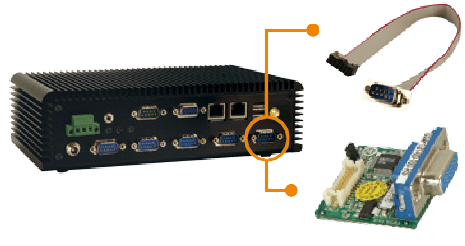 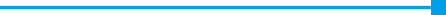 PCIe Mini ExpansionRS-232 Cable Installed in ECW-281B seriesDimensions (Unit: mm)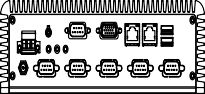 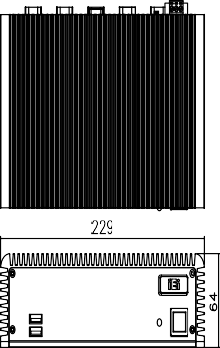 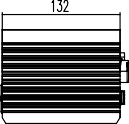 Ordering InformationLVDS-VGA-R10Installed in ECW-281B2 series» Provides 2nd VGA option for dual VGA displayPacking List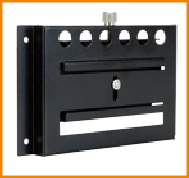 DK-84MB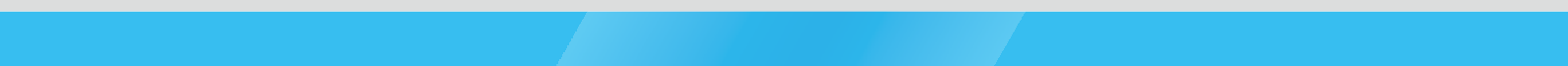 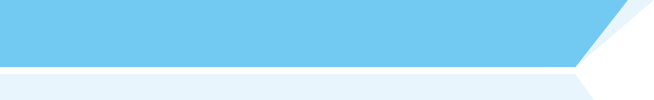 *Systems with hard drive meet MIL-STD-810F 514.5C-1 specifications. SSD/CF systems meet MIL-STD-810F 514.5C-2 specifications.Spec Comparison Table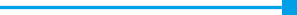 1 x Power cord only for 12V1 x Screw set1 x 12V 60W power adapter(with PSE/ErP certified, only for 12V)1 x Wall mount bracket1 x HDD thermal padModelECW-281BECW-281B2ECW-281BWDECW-281B2WDMain boardWAFER-PV-D5252WAFER-PV-D5252WAFER-PV-D5252WAFER-PV-D5252COM port6565VGA display1212Power input12 V DC in12 V DC in9 V~36 V DC in9 V~36 V DC inAdapter60W60WN/AN/A